Appendice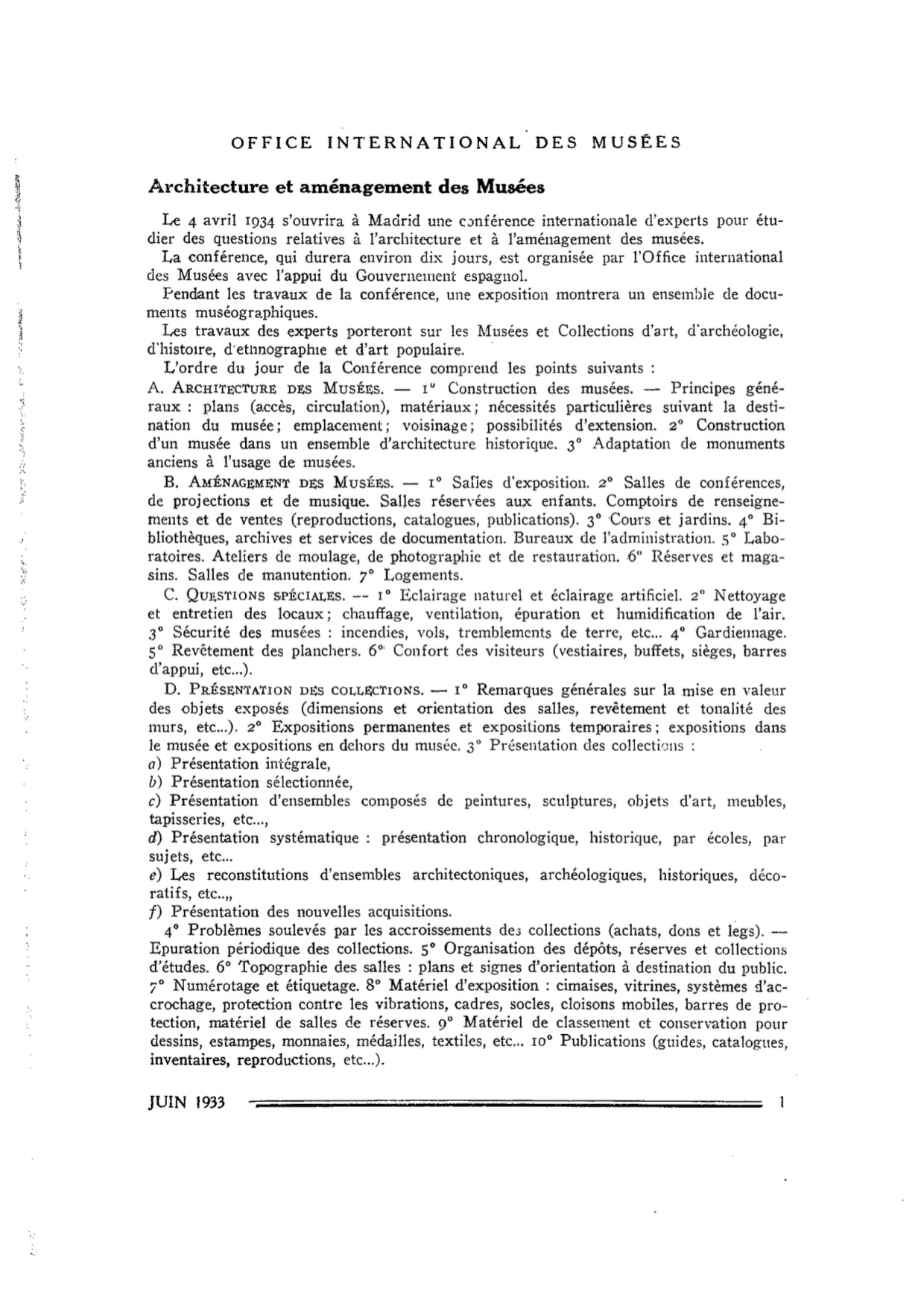 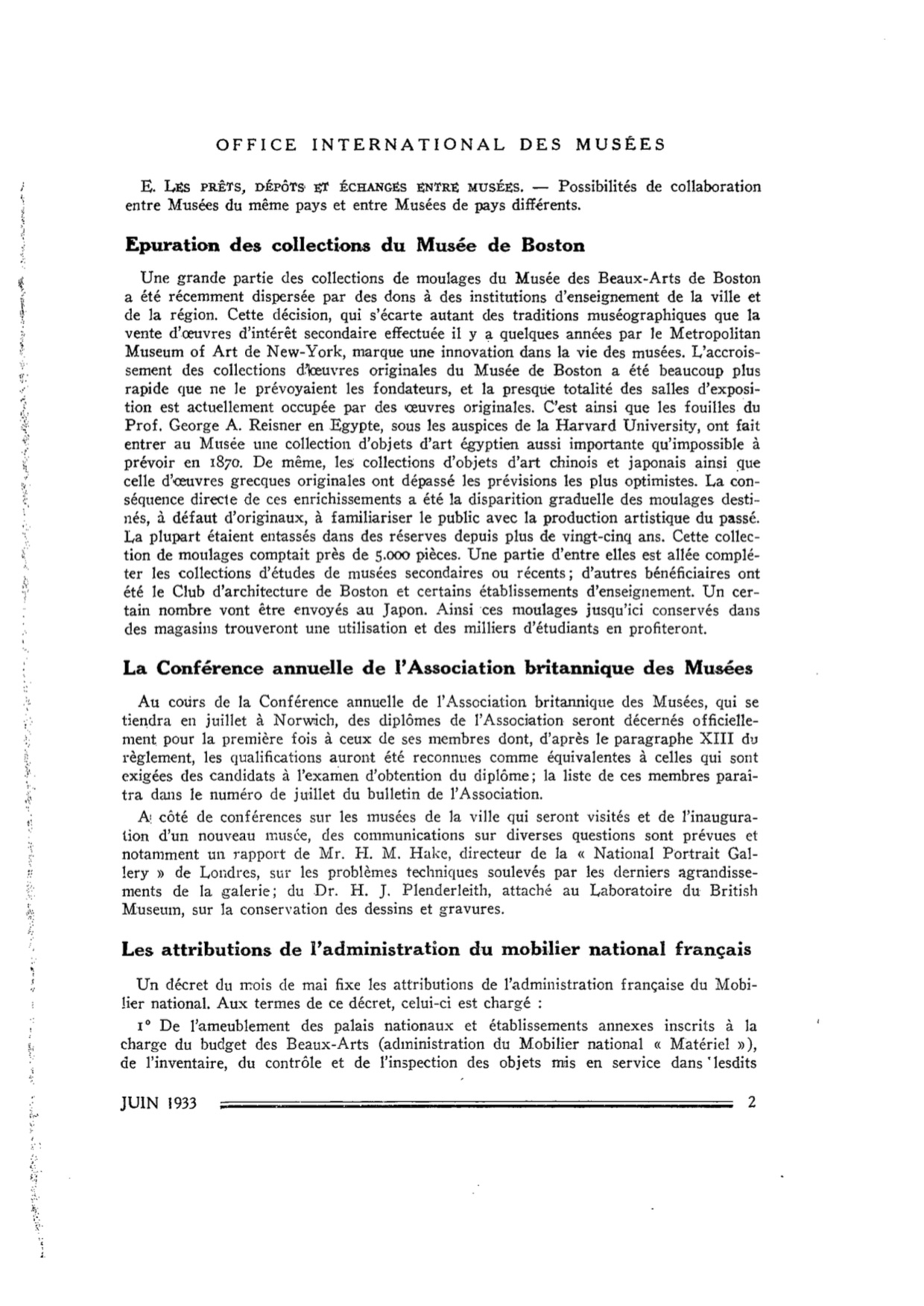 Fig. 1. Annonce de la Conférence de Madrid « Informations Mensuelles », juin 1933 pp. 1-2. © Gallica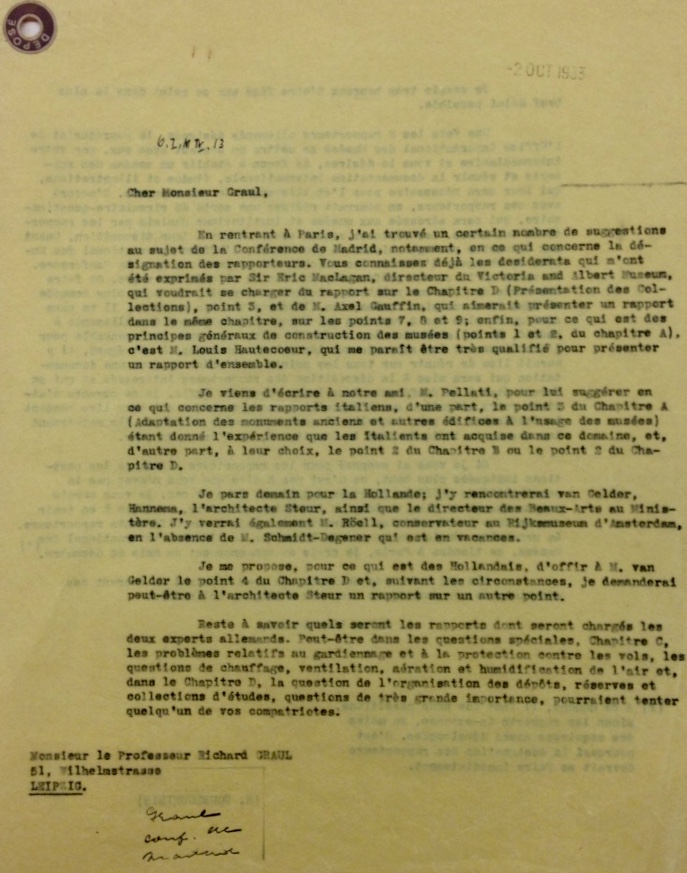 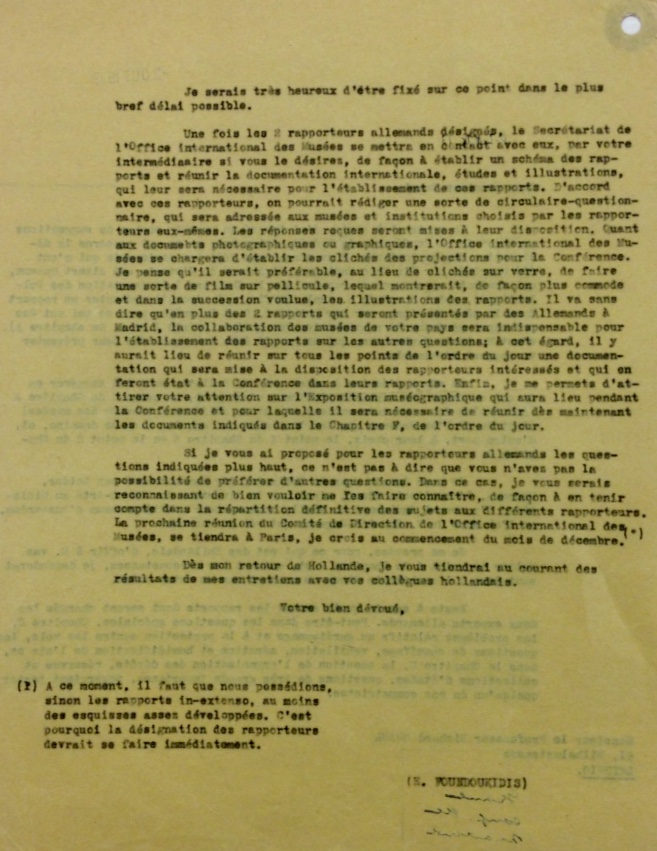 Fig. 2. Lettre d’Euripide Foundoukidis à Richard Graul du 2 octobre 1933 – AUP, fonds OIM. IV. 13.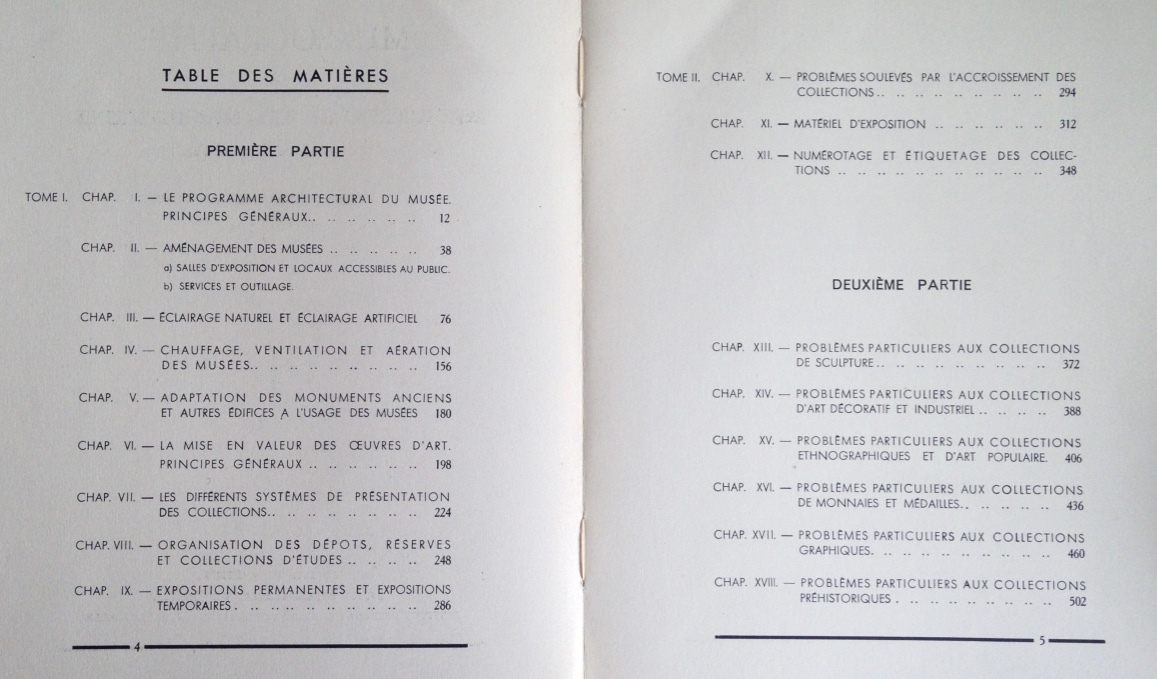 Fig. 3. Table des matières, Muséographie OIM 1935, pp. 4-5.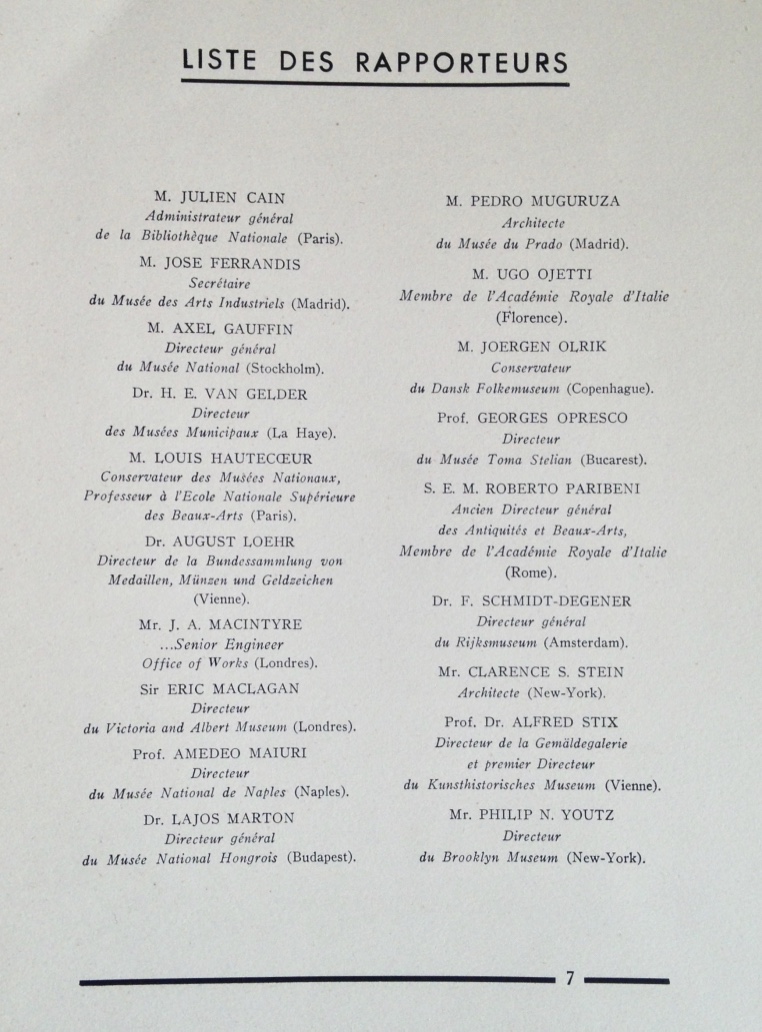 Fig. 4.. Liste des rapporteurs, Muséographie OIM 1935, p. 7.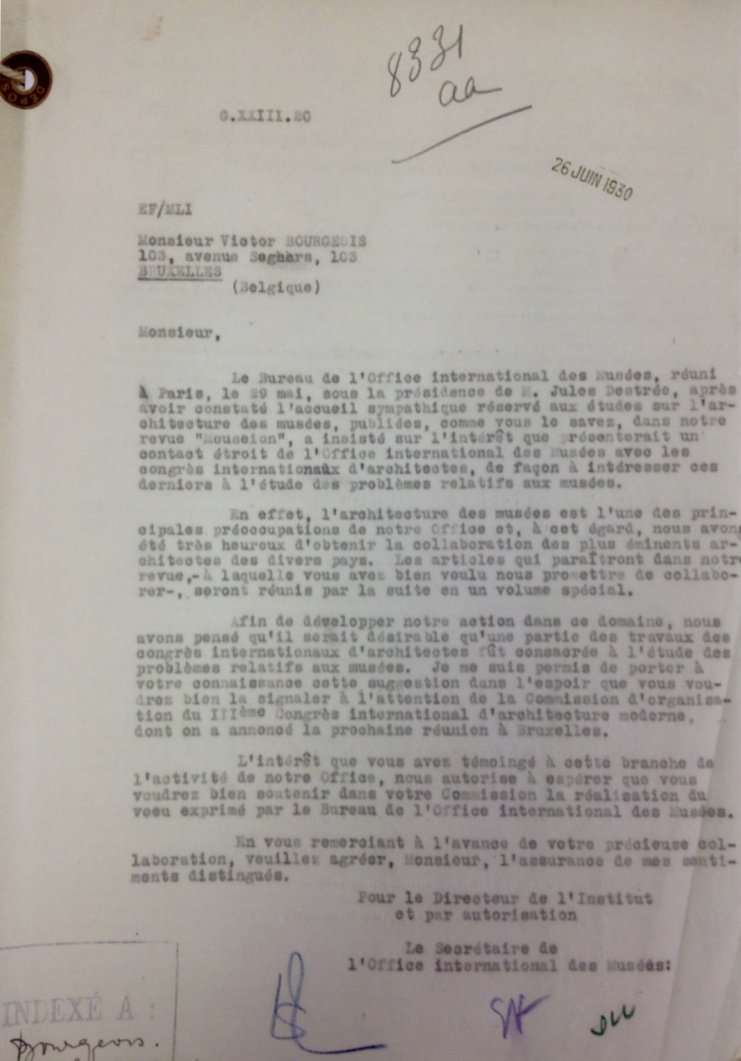 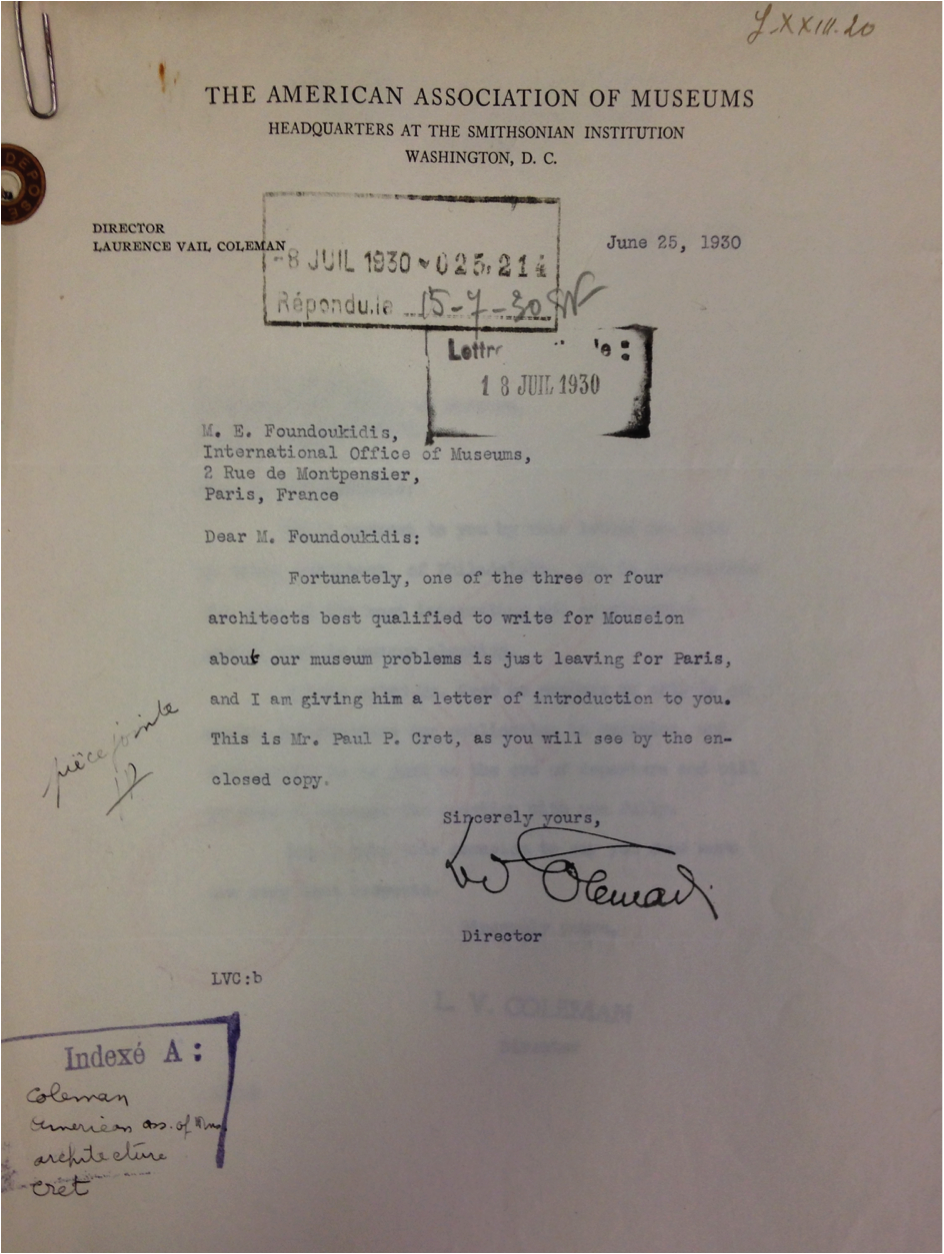 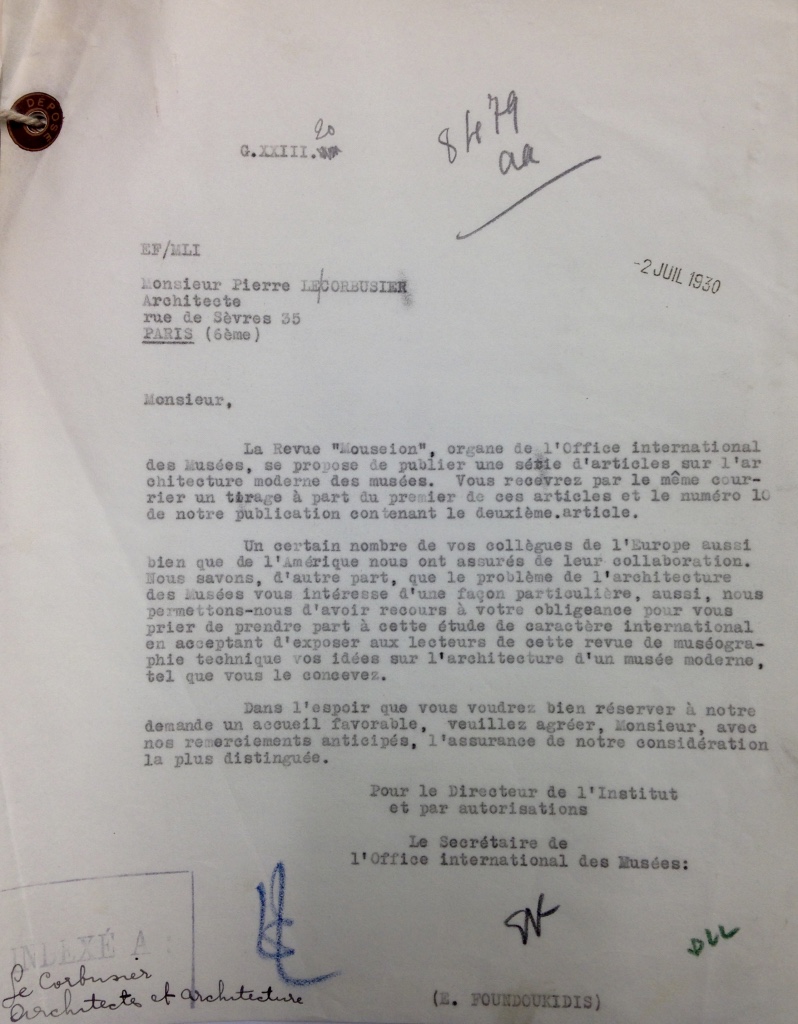 Fig. 5. Lettres (AUP, fonds OIM. IV. 13) : de Foundoukidis à Victor Bourgeois du 26 juin 1930de Laurence V. Coleman à Foundoukidis du 25 juin 1930de Foundoukidis à « Pierre Le Corbusier » du 2 juillet 1930 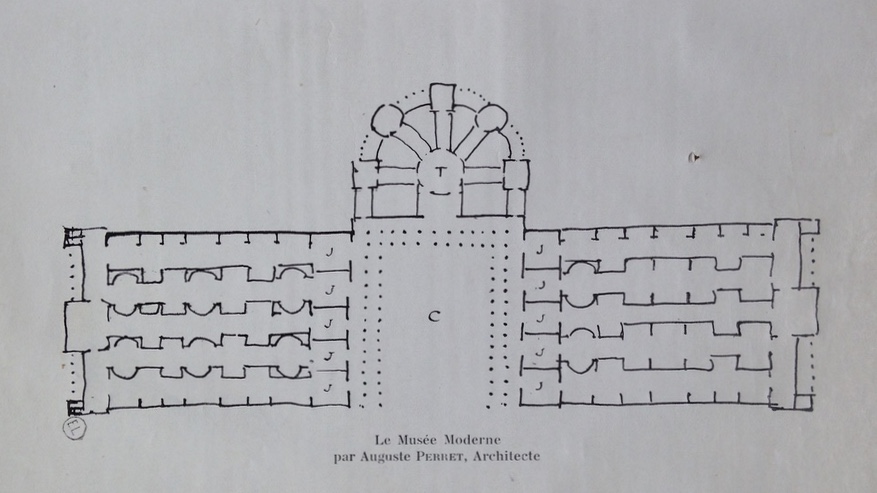 Fig. 6. Plan du « Musée moderne » d’Auguste Perret – « Mouseion » n° 9, 1929, pp. 225-235.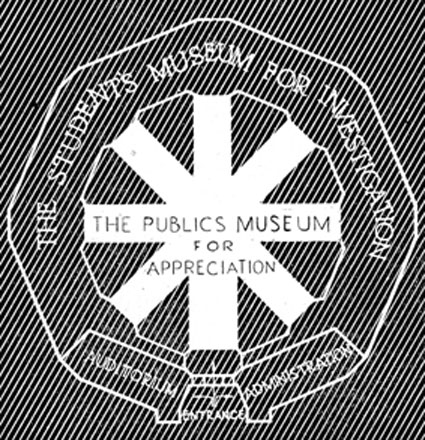 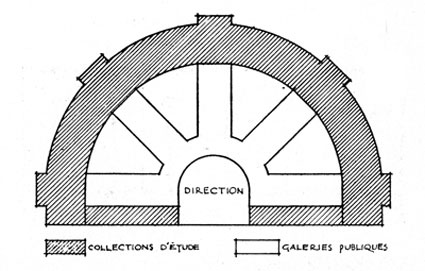 Fig. 7. Plans de Clarence Stein, Muséographie, OIM 1935, p. 9 et 22.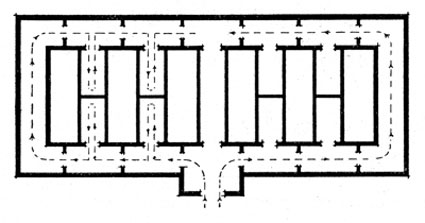 Fig. 8. Plan de Louis Hautecœur, Muséographie, OIM 1935, p. 21.